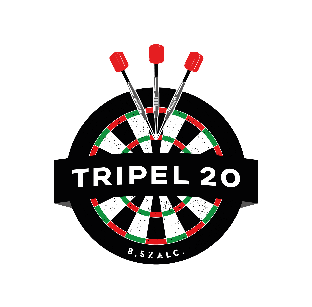 Naam dartsclub/-project: …....................................................................................................Naam dartsclub/-project: …....................................................................................................Naam dartsclub/-project: …....................................................................................................Naam dartsclub/-project: …....................................................................................................Naam dartsclub/-project: …....................................................................................................Naam dartsclub/-project: …....................................................................................................Aantal aan te kopen cadeaupakketen: …......................................................Aantal aan te kopen cadeaupakketen: …......................................................Aantal aan te kopen cadeaupakketen: …......................................................Aantal aan te kopen cadeaupakketen: …......................................................Aantal aan te kopen cadeaupakketen: …......................................................Aantal aan te kopen cadeaupakketen: …......................................................Bestelling doormailen uiterlijk 31/08/2023Bestelling doormailen uiterlijk 31/08/2023Bestelling doormailen uiterlijk 31/08/2023Bestelling doormailen uiterlijk 31/08/2023Bestelling doormailen uiterlijk 31/08/2023Bestelling doormailen uiterlijk 31/08/2023deelnemers verkoopactie:deelnemers verkoopactie:deelnemers verkoopactie:deelnemers verkoopactie:deelnemers verkoopactie:deelnemers verkoopactie:nrnaam:voornaam:aantal pakketten:verkoopprijs 1 pakket:te betalen:0vb. Huybrechtsvb. Kimvb. 2vb. 25 eurovb. 50 euro1234567891011121314151617Gratis levering bij 18 bestellingen of meer!Gratis levering bij 18 bestellingen of meer!Gratis levering bij 18 bestellingen of meer!Gratis levering bij 18 bestellingen of meer!Gratis levering bij 18 bestellingen of meer!Gratis levering bij 18 bestellingen of meer!1819202122232425262728293031323334353637383940414243444546474849505152535455565758596061626364656667686970717273747576777879808182838485868788899091929394